TIME TABLE FOR THIRD SEMESTER M. TECH (POWER SYSTEM ENGINEERING, ENERGY SYSTEM ENGINEERING, POWER ELECTRONICS & DRIVES) FOR THE SESSION 2023-24W.E.F. 25.08.2023GIRES: Grid Integration to Renewable Energy Sources: Dr. P. K. RayOT: Optimisation Techniques: Maths & Hum.The students are required to carry out Phase-I dissertation work during the remaining class time.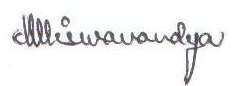 PIC, TIME TABLETIMEDAY9-10 AM10-11 AM11 AM -12 PM12-1 PM1-2 PM2-3 PM3-4 PM4-5 PMMONDAYPhase-I DissertationPhase-I DissertationGIRESA1-313OTA1-313BREAKPhase-I DissertationPhase-I DissertationPhase-I DissertationTUESDAYGIRESA1-313OTA1-313BREAKPhase-I DissertationPhase-I DissertationPhase-I DissertationWEDNESDAYGIRESA1-313OTA1-313BREAKPhase-I DissertationPhase-I DissertationPhase-I DissertationTHURSDAYPhase-I DissertationPhase-I DissertationPhase-I DissertationPhase-I DissertationPhase-I DissertationPhase-I DissertationPhase-I DissertationPhase-I DissertationFRIDAYPhase-I DissertationPhase-I DissertationPhase-I DissertationPhase-I DissertationPhase-I DissertationPhase-I DissertationPhase-I DissertationPhase-I DissertationSATURDAYREMEDIAL CLASSES, STUDENT MENTORING, INDUSTRIAL VISITS ETC. ON 1ST AND 3RD SATURDAYS OF EVERY MONTHREMEDIAL CLASSES, STUDENT MENTORING, INDUSTRIAL VISITS ETC. ON 1ST AND 3RD SATURDAYS OF EVERY MONTHREMEDIAL CLASSES, STUDENT MENTORING, INDUSTRIAL VISITS ETC. ON 1ST AND 3RD SATURDAYS OF EVERY MONTHREMEDIAL CLASSES, STUDENT MENTORING, INDUSTRIAL VISITS ETC. ON 1ST AND 3RD SATURDAYS OF EVERY MONTHREMEDIAL CLASSES, STUDENT MENTORING, INDUSTRIAL VISITS ETC. ON 1ST AND 3RD SATURDAYS OF EVERY MONTHREMEDIAL CLASSES, STUDENT MENTORING, INDUSTRIAL VISITS ETC. ON 1ST AND 3RD SATURDAYS OF EVERY MONTHREMEDIAL CLASSES, STUDENT MENTORING, INDUSTRIAL VISITS ETC. ON 1ST AND 3RD SATURDAYS OF EVERY MONTHREMEDIAL CLASSES, STUDENT MENTORING, INDUSTRIAL VISITS ETC. ON 1ST AND 3RD SATURDAYS OF EVERY MONTH